On the map below:Label the city of BaghdadLabel the continents Asia, Africa and EuropeColour in the areas which Islamic rule spread to.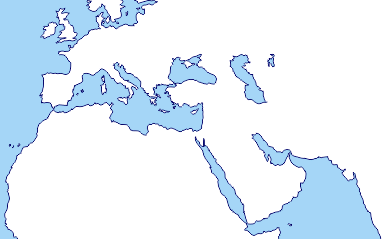 